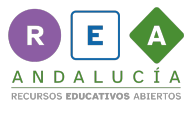 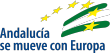 Ideas para inventar    historias.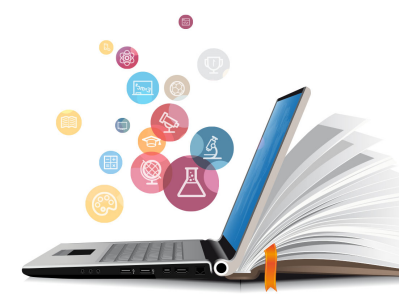 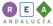 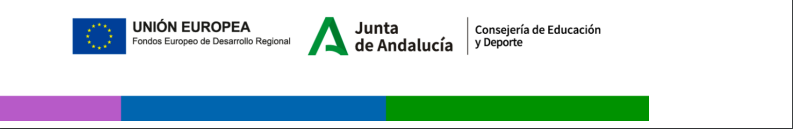 IDEAS PARA INVENTAR UNA HISTORIA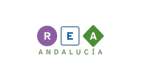 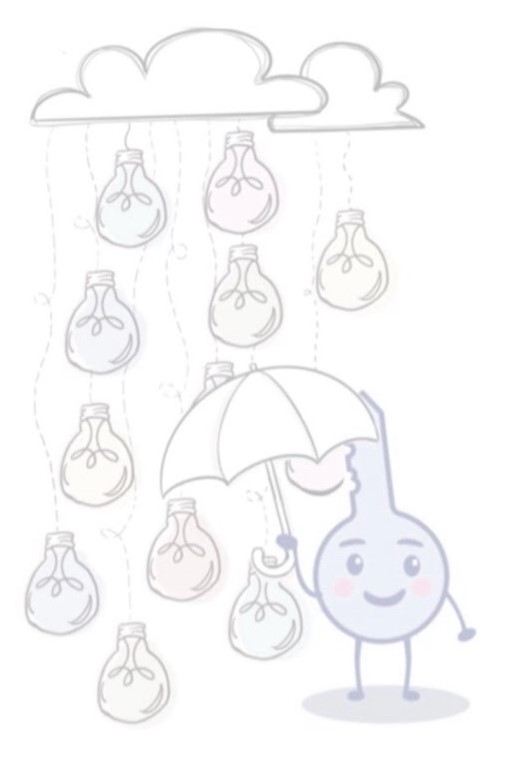 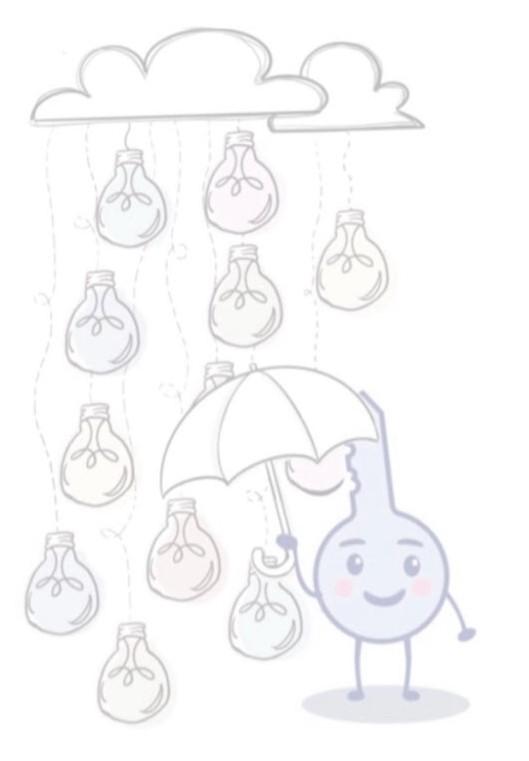 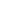 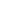 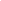 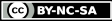 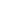 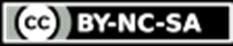 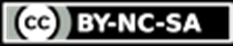 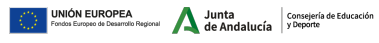 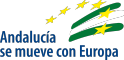 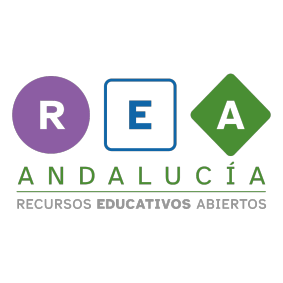 